Publicado en Benabarre el 24/08/2022 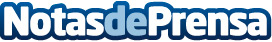 SyA Instalaciones expone consejos para ahorrar gas en casaEn tiempos en los que el coste de la energía está subiendo de manera clara, día a día, es muy importante tener en cuenta pequeñas acciones que pueden ayudar a ahorrar, como es mantener un buen aislamiento o cambiar la temperatura de la calderaDatos de contacto:Adrián Cortés974 54 33 23 Nota de prensa publicada en: https://www.notasdeprensa.es/sya-instalaciones-expone-consejos-para-ahorrar Categorias: Nacional Aragón Ecología Hogar Sector Energético http://www.notasdeprensa.es